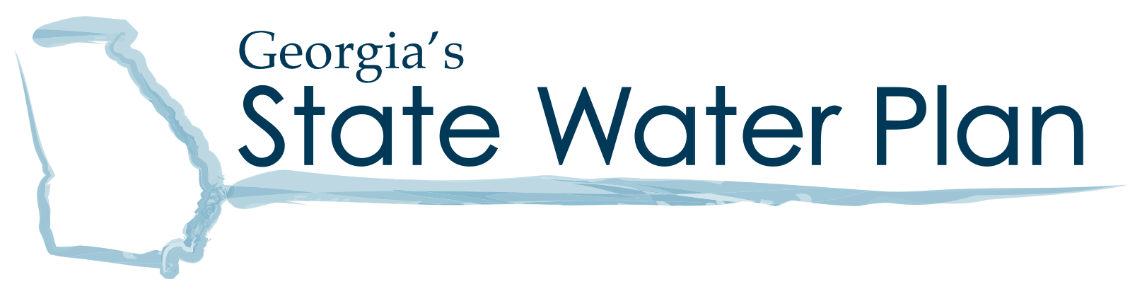 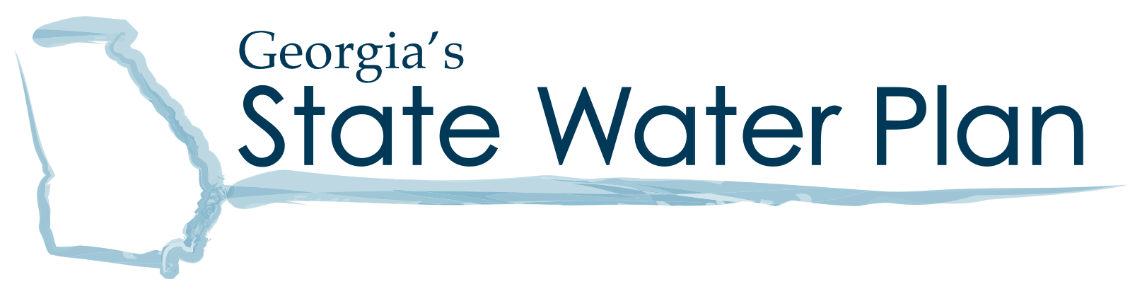 Middle Ocmulgee Regional Water Council MeetingAgenda – March 14, 20239:30 am – 2:30 pm Amerson WTP – Macon Water AuthorityDr Lee Road, Macon, GA 31211Objectives:Regional Water Planning UpdatesApprove Section 4Review / Approve Changes to Sections 3 and 5Approve Management PracticesObjectives:Regional Water Planning UpdatesApprove Section 4Review / Approve Changes to Sections 3 and 5Approve Management PracticesObjectives:Regional Water Planning UpdatesApprove Section 4Review / Approve Changes to Sections 3 and 5Approve Management Practices9:30 – 10:00Registration / Check-in / Coffee10:00 – 10:05Welcome and IntroductionsChairman RichardsonChairman RichardsonChairman Richardson10:05 – 10:10Council Business Approve meeting summary from November 2022 Approve today’s meeting agendaChairman RichardsonChairman RichardsonChairman Richardson10:10 – 10:20Regional Water Planning Updates and GA EPD UpdatesScheduleVeronica Craw, EPDVeronica Craw, EPDVeronica Craw, EPD10:20 – 12:00Draft Regional Water Plan UpdateApprove Section 4: ForecastsReview Section 3 ChangesReview Section 5 ChangesApprove Changes + FeedbackPaula Feldman, FNIOlivia Snyder, FNIPaula Feldman, FNIOlivia Snyder, FNIPaula Feldman, FNIOlivia Snyder, FNI12:00 – 12:45LUNCH  12:45 – 2:00Management Practices Review / ApprovalPaula Feldman, FNIPaula Feldman, FNIPaula Feldman, FNI2:00 – 2:15Wrap Up and Next StepsChairman RichardsonChairman RichardsonChairman Richardson2:15 – 2:30Public Comments/Local Elected Official Comments2:30AdjournChairman RichardsonChairman RichardsonChairman Richardson